Приложение 2к письму Отделения Пермьот 07.07.2022 №Т557-6/4324Инструкция по подключениюПриглашаем Вас принять участие в мероприятии по финансовой грамотности в формате видеоконференции с использованием сервиса iMind в сети Интернет.Дата проведения: 19.07.2022 в 14.00 (по местному времени)Проверка технических средств: за 30 минут до начала мероприятияК мероприятию можно подключиться через браузер с рабочего места. Для этого необходимо выполнить следующие действия:Для входа через браузер (рекомендуется Google Chrome) с рабочего места, подключенного к сети Internet пройдите по ссылке: https://cbr.imind.ru/#login_by_idПерейдите на вкладку «Подключиться к мероприятию по ID».В поле «ID мероприятия» введите значение 922-936-579 и нажмите кнопку «Продолжить».Выберите вкладку «Я не зарегистрирован в системе».В поле «Имя» при индивидальном подключении введите фамилию, инициалы и название населенного пункта, при групповом подключении – наименование учреждения (например: КЦСЗ г. Перми) и название населенного пункта.Нажмите кнопку «Войти в мероприятие».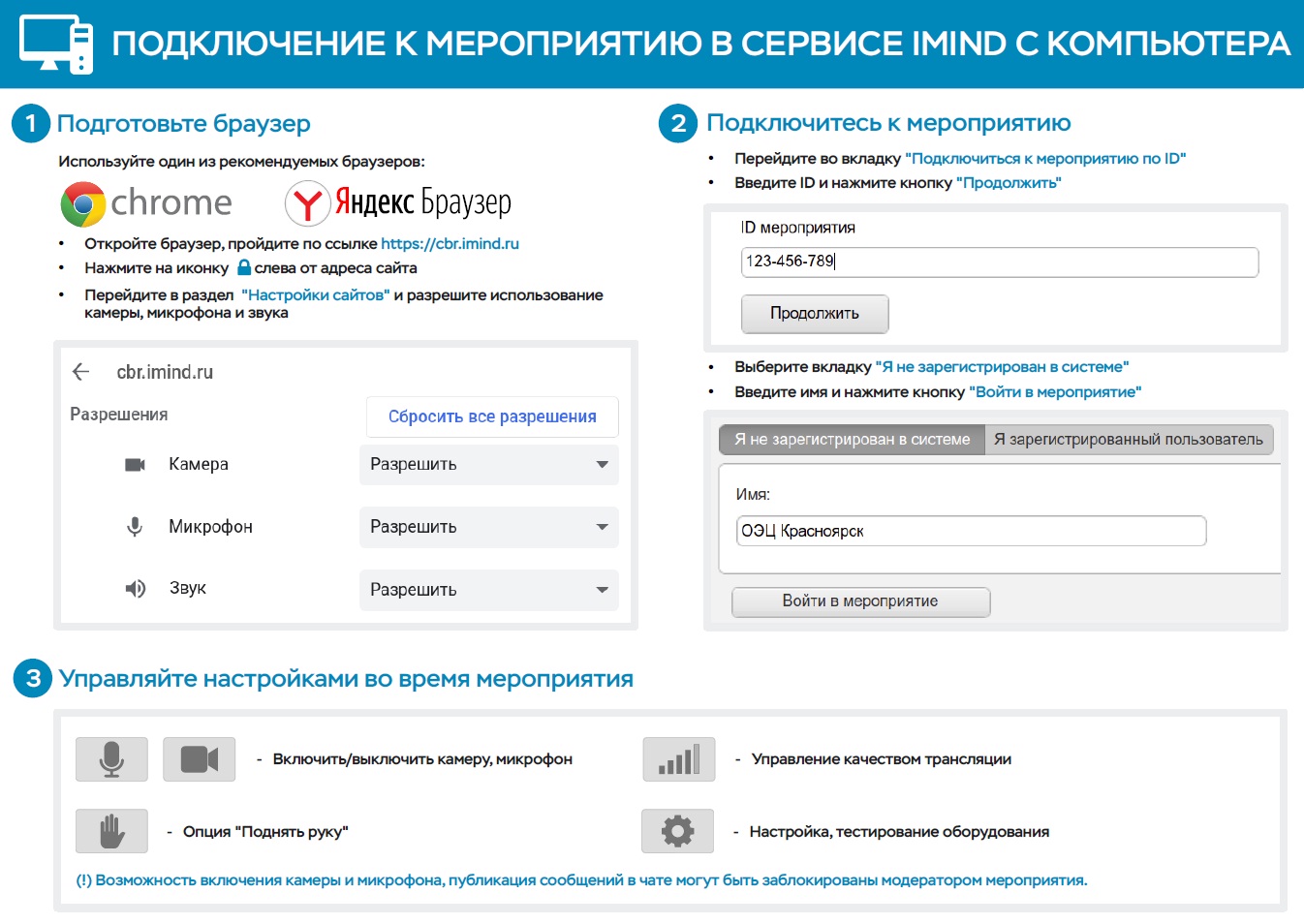 